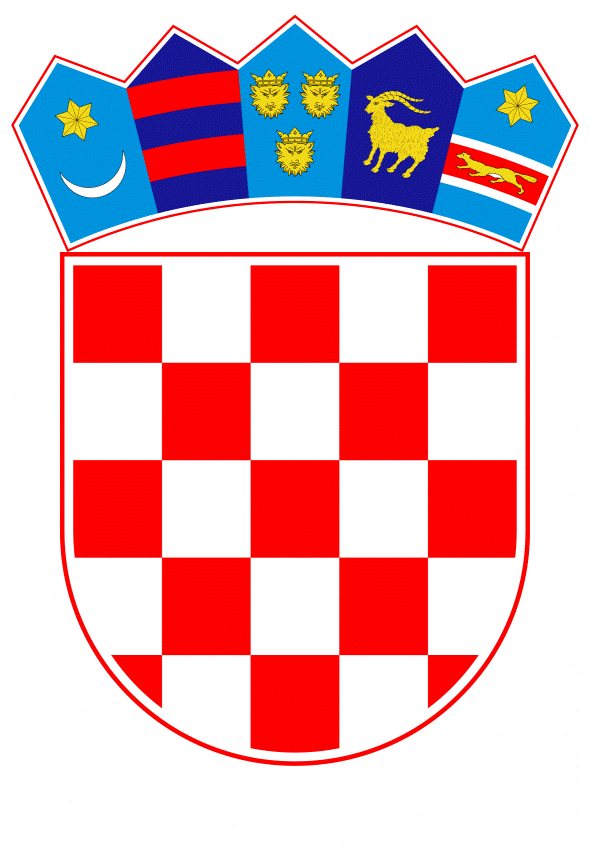 VLADA REPUBLIKE HRVATSKEZagreb, 17. kolovoza 2023._____________________________________________________________________________________________________________________________________________________________________________________________________________________Banski dvori | Trg Sv. Marka 2  | 10000 Zagreb | tel. 01 4569 222 | vlada.gov.hrPRIJEDLOGKLASA: URBROJ:Zagreb,PREDSJEDNIKU HRVATSKOGA SABORA PREDMET: 	Godišnje izvješće o radu Povjerenstva za fiskalnu politiku za 2022. godinu- mišljenje Vlade Republike HrvatskeVeza:	Pismo Hrvatskoga sabora, KLASA: 021-03/23-09/47, URBROJ: 65-23-03, od 28. lipnja 2023.		Na temelju članka 122. stavka 2. Poslovnika Hrvatskoga sabora („Narodne novine“, br. 81/13., 113/16., 69/17., 29/18., 53/20., 119/20. - Odluka Ustavnog suda Republike Hrvatske, 123/20. i 86/23 – Odluka Ustavnog suda Republike Hrvatske), Vlada Republike Hrvatske o Godišnjem izvješću o radu Povjerenstva za fiskalnu politiku za 2022. godinu daje sljedeće M I Š L J E N J E		Vlada Republike Hrvatske predlaže Hrvatskome saboru da prihvati Godišnje izvješće o radu Povjerenstva za fiskalnu politiku za 2022. godinu, kojeg je predsjedniku Hrvatskoga sabora dostavilo Povjerenstvo za fiskalnu politiku, aktom od 23. lipnja 2023.		Za svoje predstavnike, koji će u vezi s iznesenim mišljenjem biti nazočni na sjednicama Hrvatskoga sabora i njegovih radnih tijela, Vlada je odredila ministra financija dr.sc. Marka Primorca i državne tajnike Zdravka Zrinušića, Stipu Župana i dr.sc. Davora Zoričića. 	PREDSJEDNIK	mr. sc. Andrej Plenković Predlagatelj:Ministarstvo financijaPredmet:Davanje mišljenja Hrvatskome saboru na Godišnje izvješće o radu Povjerenstva za fiskalnu politiku za 2022. godinu- mišljenje Vlade Republike Hrvatske